Consorzio 6 Toscana Sud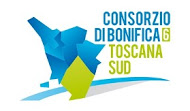 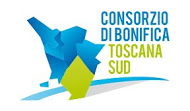 Viale Ximenes n. 3 – 58100 Grosseto- tel. 0564.22189bonifica@pec.cb6toscanasud.it-www.cb6toscanasud.it Codice Fiscale  01547070530  CONTRATTO PER LA “FORNITURA DI MATERIALI DI CONSUMO PER   MACCHINE OPERATRICI E DEGLI AUTOMEZZI DI PROPRIETA’ DEL CONSORZIO – FINO AL 31.12.2016” – CIG: (ai sensi dell’art.32, comma 14., dell'art.36, comma 2., lettera a) e dell’art.37, comma 1. del D.lgs. 50/2016)L’anno 2016, il giorno 14 del mese di ottobre, nella sede del Consorzio 6 Toscana Sud, sita in Grosseto, viale Ximenes n. 3, sono presenti:Arch. Fabio Zappalorti, nato a Gavorrano (GR) il 19.05.1963, in qualità di Direttore Generale del Consorzio 6 Toscana Sud, con sede in Grosseto (GR), viale Ximenes n.3, c.f.01547070530;------------, nato a -------- (---) il --------, in qualità di legale rappresentante della ditta ----------, con sede in -------------------- (---), ----------------------------------– P.IVA -------------------;PREMESSOche con Determina del Direttore Area Manutenzioni n. ---- del -----------, preso atto della necessità di acquisire materiali necessari alla riparazione e alla manutenzione delle macchine operatrici e degli automezzi del Consorzio, è stata affidata la fornitura in oggetto alla ditta --------, con sede in -------------- (--); che le premesse della sopra citata Determina costituiscono parte integrante e sostanziale del presente contratto;TUTTO CIO’ PREMESSOle parti convengono e stipulano quanto di seguito riportato:Conferimento e Oggetto del Contratto: l’Arch. Fabio Zappalorti, Direttore Generale del Consorzio 6 Toscana Sud, concede la “Fornitura di materiali di consumo per la riparazione e la manutenzione delle  macchine operatrici e degli automezzi di proprietà del Consorzio – fino al 31.12.2016” CIG: ----------------;Accettazione:  la ditta ------------- dichiara di aver visionato, di ben conoscere e di non avere difficoltà o dubbi sull’esecuzione della fornitura oggetto della presente scrittura;Espletamento della fornitura: la ditta ------------------- si rende disponibile a dare avvio alla fornitura, frazionata nello scarico come da richieste dell’Ente, entro 5 giorni dalla firma della presente scrittura, fino al 31.12.2016;Corrispettivo della fornitura: il compenso per la fornitura  è stabilito in € 30.000,00 + 6.600,00 per IVA di legge, per un importo totale pari ad € 36.600,00. La ditta fornitrice, per tutte le forniture che verranno effettuate fino al 31.12.2016, dovrà tener fede a quanto offerto nella proposta economica 12.01.2016 prot.1035; Divieto di cessione del contratto e subappalto: il contratto non può essere ceduto, a pena di nullità. Il subappalto non è ammesso;Tempi e modalità di pagamento: il pagamento di ogni fattura sarà effettuato a seguito di emissione di regolare fattura. Stante il divario temporale intercorrente tra la pretesa creditoria e l’emissione del ruolo annuale, il pagamento della fattura sarà eseguito a 60 giorni dalla data di ricezione della stessa, debitamente vistata dal Responsabile Unico del Procedimento. La liquidazione della fattura sarà subordinata all’assolvimento degli obblighi relativi alla tracciabilità dei flussi finanziari, nonché alla verifica della regolarità contributiva della Ditta, accertata d’ufficio. In caso di inadempienza contributiva risultante dal DURC, ai sensi dell’art.30, comma 5 del D.Lgs.50/2016, tratterrà l’importo corrispondente all’inadempienza per il successivo versamento diretto agli enti previdenziali, assicurativi.Comunicazioni obbligatorie sulla tracciabilità: i rapporti finanziari con la ------------ soggiacciono alle norme sulla tracciabilità dei movimenti finanziari, pertanto l’aggiudicatario è tenuto ad assolvere tutti gli obblighi previsti all’art.3 della L.136/2010 e all’art.6 della L.217/2010. Ai sensi dell’art.3 c.7 della L.136/2010, così come modificato dalla L.217/2010, pena la sanzione amministrativa pecuniaria prevista per legge, la ----------- deve comunicare al Consorzio 6 Toscana Sud:gli estremi identificativi del proprio conto corrente dedicato entro 7 giorni dalla sua accensione o, nel caso di conto corrente già esistente, dalla sua prima utilizzazione in operazioni finanziarie relative ad una commessa pubblica;nello stesso termine (entro 7 giorni) le generalità e il codice fiscale delle persone delegate ad operare su di esso. la --------- deve altresì comunicare ogni modifica ai dati trasmessi. E’ ammissibile assolvere l’onere di comunicazione mediante l’invio di dichiarazioni sostitutive redatte ai sensi del DPR 445/2000. L’omessa, tardiva o incompleta comunicazione degli elementi informativi di cui sopra, ai sensi dell’art. 6 comma 4 della L. 136/2010, comporta l’applicazione a carico del soggetto inadempiente di una sanzione amministrativa pecuniaria da € 500,00  ad  € 3.000,00;Codice Identificativo C.I.G.: la ---------- è tenuta ad inserire in tutti i documenti fiscali il  CIG: --------------attribuito dall’Associazione Nazionale Anticorruzione, adempiendo a quanto previsto all’art.3 della L.136/2010;Nomenclatura – C.P.V. e sua descrizione: la fornitura è riconducibile ai sensi del vocabolario comune per gli appalti pubblici, adottato dal regolamento (CE) n.213/2008, ai seguenti CPV: 34320000-6 Pezzi di ricambio meccanici, esclusi i motori e le parti di motori; 09210000-4 Preparati lubrificanti; 42913000-9 Filtri dell’olio, dell’aria e della benzina;44464000-0 Cingoli.Clausola comportamentale: l’Affidatario (e per suo tramite, i suoi dipendenti e/o collaboratori), con la sottoscrizione del presente contratto, ai sensi degli artt.46 e 47 del D.P.R. n.445/2000, si obbliga a prendere visione e a conformarsi al Codice di Comportamento, approvato con Decreto del Presidente 29.1.2016 n.2 e pubblicato nella Sezione “Amministrazione Trasparente”, del sito Internet del Consorzio, dichiarando l’assenza di conflitto di interessi ai sensi dell’art.14, comma 3., lettera f) del medesimo Codice. L’eventuale violazione degli obblighi di condotta comporterà la risoluzione o la decadenza della presente scrittura.Personale impiegato: la --------------  impiegherà per lo svolgimento delle attività contrattuali, personale in numero e qualifica adeguata, tale da garantirne il regolare svolgimento. Sarà cura dell’affidatario rispettare tutte le norme di legge relative al personale dipendente, come quelle riguardanti gli obblighi retributivi, contributivi e assicurativi, la non discriminazione ecc. previsti dai contratti collettivi. Il Consorzio è estraneo ad ogni controversia che dovesse insorgere tra l’appaltatore e il personale impiegato nell’esecuzione delle attività contrattuali.Risoluzione del Contratto: il Consorzio chiederà la risoluzione della presente scrittura qualora ricorrano le ipotesi tassative previste dall’art. 1453 c.c. e dal D.Lgs. 50/2016. L’appaltatore avrà diritto solo al pagamento delle forniture regolarmente eseguite, decurtate degli oneri aggiuntivi derivanti dallo scioglimento del Contratto. La Stazione Appaltante dovrà risolvere il Contratto, inoltre, per mancato assolvimento della tracciabilità, ex L.136/2010 e L.217/2010, nonché, ai sensi del DPR 62/2013, per violazione degli obblighi derivanti dal codice di comportamento dei dipendenti pubblici.Recesso del Contratto: la Stazione Appaltante procederà al recesso nelle ipotesi stabilite agli artt.1447, 1448 e 1671 c.c. e dell’art.109 D.Lgs. 50/2016. La Stazione Appaltante potrà chiedere lo scioglimento del rapporto contrattuale in qualunque tempo purché tale esercizio sia preceduto da una formale comunicazione con preavviso non inferiore a 20 giorni e previo pagamento delle forniture effettivamente eseguite. Sicurezza dei lavoratori – DUVRI: trattandosi di una fornitura e non verificandosi un “contatto rischioso”  dovuto ai rischi da interferenze tra il personale del committente e quello dell’appaltatore, non si configura la necessità della redazione del DUVRI quale adempimento derivante dall’art.26 del D.Lgs. 81/2008.Trattamento dei dati personali: il trattamento dei dati personali, ai sensi del D.lgs. n.196/2003 e s.m.i., sarà improntato a liceità e correttezza nella piena tutela dei diritti della Parte e della sua riservatezza. I dati dichiarati saranno utilizzati esclusivamente per le formalità di cui al presente affidamento e non saranno comunicati a terzi.Registrazione: il presente contratto verrà registrato in caso d’uso in misura fissa ai sensi dell’art.5 comma 1 e 2 del D.P.R.131/1986. I relativi importi, necessari a procedere a detta registrazione, saranno a carico dell’appaltatore.Spese di contratto, imposte, tasse e trattamento fiscale: tutte le spese del presente contratto, inerenti e conseguenti (imposte, tasse, diritti di  segreteria ecc.), sono a totale carico del noleggiatore. Ai fini fiscali si dichiara che la fornitura di cui al presente contratto è soggetto all’imposta sul valore aggiunto ai sensi dell’art.40 del D.P.R.131/1986. Responsabile Unico del Procedimento: il Responsabile del Procedimento attinente alla fornitura di cui al presente contratto, ai sensi dell’art. 31 del D.lgs. 50/2016, è ---------------.Controversie derivanti dal Contratto: tutte le controversie derivanti dall’esecuzione e/o interpretazione del Contratto sono rimandate all’autorità  giudiziaria del Foro di Grosseto ed è esclusa la competenza arbitrale.Rinvio: per quanto non espressamente previsto dalla presente scrittura, si fa riferimento alle disposizioni normative vigenti in materia ed in particolare il D.lgs. n. 50/2016 ed il Regolamento di cui al DPR 207/2010 e della L.R. della Toscana n.38/2007 per quanto vigenti. Le previsioni di clausole difformi rispetto alle norme imperative di cui al D.Lgs. 50/2016 devono intendersi sostituite di diritto (art. 1339 c.c.) in forza del principio della etero integrazione.	CONSORZIO 6 TOSCANA SUD 	---------------	IL DIRETTORE GENERALE	IL LEGALE RAPPRESENTANTE	 (Arch. Fabio Zappalorti)	 (------------------------)